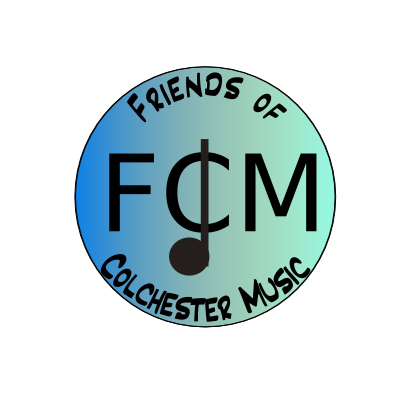 Agenda – Meeting October 15, 2014, 6:30-8:00, CHS Band RoomOverview: Music programs’ needs and fund-raisingTeachers’ updates 
Music Sampler Concert -7pm October 23 at CHS
FCM table at concert – who will be there to cover it? No flowers or DVD’s, just magnets and our presence.PR – SallyBudget– LaurieFund-raising–Angela
New fund-raiser set to go!Spending priorities over year – continuation of discussion that ended last meeting, time to talk tonight!Other brief business – 5 minutesNext meeting date is November 11.Sampler – would they like a dvd each? Not selling them though.Do I have all the okays on filming studentsPhotos for web-site – really outdated, just took Rousseau off CMS pageCan CHS start the KK sale before the concert so we can talk about it at the tableAre there any festival fees that we should consider?Funds Raised:
Concerts  $2187 total
     DVD’s $609
     Flowers $766
     Magnets $388
     Donations $424Check Donations $850FCM Fund-Raisers $4520Total raised this year: $7557 (last year we raised $4000)
Fund-raisers at specific schools, not for FCM - $5000 approx.
So total fund-raising efforts in the CSD for music were over $12,000! (last year we were at about $8300)Spending:
We spent $4298 on I-pads, scholarships, Count Basie seminar, NYC trip, piano dolly, receptions, festival feesBalance forward: $5950
(We had started the year with $2691)